R022 – CHECKLIST FOR MARKING:(R022) TASK 1: Communication methods used in Health, Social Care and Early Years (0-5) settings and making communication a positive experienceExplain TYPES of Communication methods that care workers can use.Describe the FACTORS that positively influence Communication.(Your guide will be better if you give examples of the communication methods that are relevant for care workers to use).  [E.g. Communication methods that are relevant for care workers to use].(R022) TASK 1: Communication methods used in Health, Social Care and Early Years (0-5) settings and making communication a positive experienceExplain TYPES of Communication methods that care workers can use.Describe the FACTORS that positively influence Communication.(Your guide will be better if you give examples of the communication methods that are relevant for care workers to use).  [E.g. Communication methods that are relevant for care workers to use].(R022) TASK 2: Barriers to communication and how to overcome themDescribe the BARRIERS to Communication that care workers can come across and how to OVERCOME them.(Make sure your examples of barriers to communication are the things that care workers come across).  [E.g. Things that care workers come across].(R022) TASK 3: What personal qualities and behaviours contribute to effective care in health, social care and early years settings?What PERSONAL QUALITIES AND BEHAVIOURS contribute to EFFECTIVE CARE in health, social care and early years settings?Describe the PERSONAL QUALITIES that will contribute to EFFECTIVE CARE;Write up a PLAN FOR AN INTERACTION in a health, social care or early years setting.  DESCRIBE how PERSONAL QUALITIES contribute to EFFECTIVE CARE;Give examples of TYPES OF BEHAVIOUR that FAIL TO VALUE service users.Task 4 Checklist:Explain TYPES of Communication:INCLUDE THESE:HAVE THESE BEEN INCLUDED? (Y / N)VERBAL ClarityTonePaceEmpathyPara-verbal skillsNON VERBALBody Language (e.g. eye contact)Gestures (e.g. Lip Reading)Facial ExpressionsWRITTENWriting a Care PlanCare Report or Instructions for Medical Procedure / Operational ActivityLetter / Email / Text MessageSPECIALISTBrailleSign LanguagePECS (Picture Exchange Communication System)Voice Activated Software (Stephen Hawking)AdvocatesInterpretersMakaton / Sign Language / Lip ReadingSpeech and Language TherapistHearing AidDescribe FACTORS that Positively Influence Communication:INCLUDE THESE:HAVE THESE BEEN INCLUDED? (Y / N)ENVIRONMENTAL Heating and VentilationRoom Layout (e.g. Seating / Space / Proximity)LightingNoiseINTERPERSONALRelationshipsPersonal SpaceRespecting Differences in CultureWRITTENBody LanguageActive ListeningDescribe BARRIERS to Communication:INCLUDE THESE:HAVE THESE BEEN INCLUDED? (Y / N)BARRIERSPatronising LanguageTirednessInappropriate Body LanguageInappropriate Use of LanguageAggressionDifference in Language SpokenSpeech Difficulties due to Disabilities or Illness (e.g. Dementia / Deafness)Noisy EnvironmentInadequate SpacePoor LightingDamaged or Unsuitable FurnitureVentilation / HeatingSeating / ProximityHOW TO OVERCOME BARRIERSAdapting the EnvironmentCalm ToneTraining StaffActive Listening (e.g. Paying Attention / Watching Body Language / Showing you are Listening / Checking your Understanding / Not Pre-Judging)Describe PERSONAL QUALITIES + BEHAVIOURS for EFFECTIVE CARE, in H, SC, EY settings:INCLUDE THESE:HAVE THESE BEEN INCLUDED? (Y / N)PERSONAL QUALITIESPatienceUnderstandingEmpathyRespectWillingnessSense of HumourCheerfulnessEXPLAIN HOW THESE QUALITIES CONTRIBUTE TO EFFECTIVE CARE:EmpowermentReassuranceValueWRITE UP AND DESCRIBE A PLAN FOR AN INTERACTION, showing how the personal qualities contribute to effective care:Definition = Communication or direct involvement with someone or something.Refer to a Health, Social Care, or Early Years setting.For example, (ideas):. Active Listening. Appropriate Body Language (Adapting and Using). (You can also refer back to Clarity, Tone, Pace, Para-Verbal Skills, Gestures, Body Language, Facial Expressions).EXAMPLES OF TYPES OF BEHAVIOUR THAT FAILS TO VALUE SERVICE USERS:For example, (ideas):. Patronising Language.Tiredness. Inappropriate Body Language. Inappropriate Use of Language. Aggression. Difference in Language Spoken.ONE TO ONE ROLE PLAY –What I need to do:Have I done this?  (TICK when completed)PRODUCE A PLAN: YOU ARE THE CARE WORKER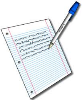 CONSIDER THE FACTORS THAT INFLUENCE COMMUNICATION AND DEMONSTRATE THIS (this will be shown during the role play you do)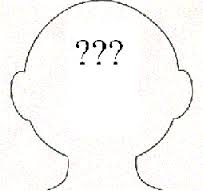 CONSIDER HOW TO OVERCOME THE BARRIERS AND DEMONSTRATE THIS  (this will be shown during the role play you do)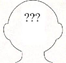 SHOW THE SEATING ARRANGEMENTS (IN YOUR PLAN)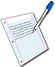 INCLUDE A CHECKLIST OF SKILLS NEEDED (IN YOUR PLAN)INCLUDE YOUR WRITTEN NOTES (THIS IS YOUR PLAN YOU PRODUCE)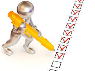 INCLUDE A SMALL PART OF YOUR TRANSCRIPT FOR THE CONVERSATION (IN YOUR PLAN)GROUP SETTING (3-5) ROLE PLAY –What I need to do:Have I done this?  (TICK when completed)PRODUCE A PLAN: YOU ARE THE CARE WORKERCONSIDER THE FACTORS THAT INFLUENCE COMMUNICATION AND DEMONSTRATE THIS (this will be shown during the role play you do)CONSIDER HOW TO OVERCOME THE BARRIERS AND DEMONSTRATE THIS (this will be shown during the role play you do)SHOW THE SEATING ARRANGEMENTS (IN YOUR PLAN)INCLUDE A CHECKLIST OF SKILLS NEEDED (IN YOUR PLAN)INCLUDE YOUR WRITTEN NOTES (THIS IS YOUR PLAN YOU PRODUCE)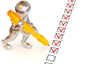 INCLUDE A SMALL PART OF YOUR TRANSCRIPT FOR THE CONVERSATION (IN YOUR PLAN)